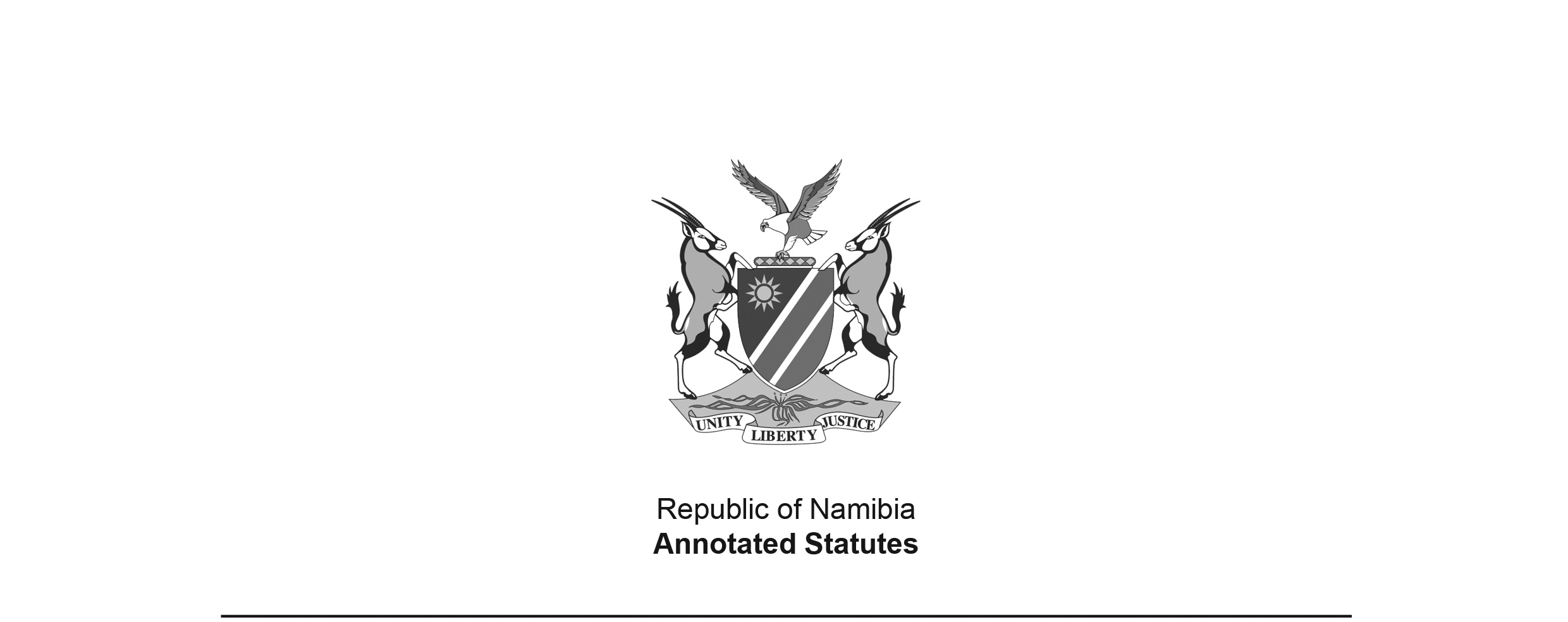 Repeal of Obsolete Laws Act 12 of 2022(GG 7991)brought into force as of 15 February 2023 by GN 21/2023 (GG 8031)ACTTo provide for the repeal of certain obsolete laws; and to provide for incidental matters.(Signed by the President on 29 December 2022)ARRANGEMENT OF SECTIONS1.	Repeal of laws2.	Short title and commencementSCHEDULEBE IT ENACTED as passed by the Parliament, and assented to by the President, of the Republic of Namibia as follows:Repeal of laws1.	The laws specified in Columns 1 and 2 of the Schedule are repealed or amended to the extent set out in Column 3 of that Schedule.Short title and commencement2.	This Act is called the Repeal of Obsolete Laws Act, 2022, and comes into operation on a date determined by the Minister by notice in the Gazette.SCHEDULERepealed or amended laws (Section 1)Column 1Column 2Column 3No. and yearTitle of lawExtent of repeal or amendmentProclamation No. 7 of 1919Crown Lands (Trespass) Proclamation,1919Repeals the wholeProclamation No. 2 of 1921Land Titles Proclamation, 1921Repeals the wholeProclamation No. 14 of 1922Land Titles Amendment Proclamation, 1922Repeals the wholeProclamation No. 8 of 1923Indemnity Proclamation, 1923Repeals the wholeProclamation No. 13 of 1926Small Settlements Commonages Subdivision Proclamation, 1926Repeals the wholeProclamation No. 12 of 1930Rehoboth Gebiet (Extension of Laws) Proclamation, 1930Repeals section 2SA Act No. 24 of 1936Insolvency Act, 1936Repeals section 99(1)(cB)Proclamation No. 1 of 1937Rehoboth Affairs Proclamation, 1937 Repeals sections 1, 2, 3 and 4Proclamation No. 4 of 1937Crown Lands (Trespass) Amendment Proclamation, 1937Repeals the wholeProclamation No. 31 of 1938Crown Lands (Trespass) Amendment Proclamation, 1938Repeals the wholeProclamation No. 34 of 1939Karakul Pelt Export Duty Proclamation, 1939Repeals the wholeOrdinance No. 5 of 1941Karakul Pelt Export Duty Amendment Ordinance, 1941Repeals the wholeSA Act No. 26 of 1941Railways and Harbours Pensions Amendment Act, 1941Repeals the wholeProclamation No. 6 of 1942Rehoboth Affairs Amendment Proclamation, 1942Repeals the wholeOrdinance No. 7 of 1943Karakul Pelt Export Duty Amendment Ordinance, 1943Repeals the wholeProclamation No. 1 of 1944Natives Minimum Wage Proclamation, 1944Repeals the wholeProclamation No. 5 of 1944Native Minimum Wage Amendment Proclamation, 1944Repeals the wholeSA Act No. 23 of 1944Railways and Harbours Acts Amendment Act, 1944Repeals section 6Proclamation No. 2 of 1945Ex-Volunteers Assistance Proclamation, 1945Repeals the wholeProclamation No. 14 of 1945Ex-Volunteers Assistance Amendment Proclamation, 1945Repeals the wholeProclamation No. 19 of 1945Ex-Volunteers Assistance AmendmentProclamation, 1945Repeals the wholeProclamation No. 24 of 1945Census of Dwellings Proclamation, 1945Repeals the wholeProclamation No. 25 of 1946Ex-Volunteer’s Assistance Amendment Proclamation, 1946Repeals the wholeProclamation No. 18 of 1948Crown Lands (Trespass) Amendment Proclamation, 1948Repeals the wholeProclamation No. 23 of 1948Ex-Volunteers Assistance Amendment Proclamation, 1948Repeals the wholeProclamation No. 3 of 1949Land Titles Proclamation, Amendment Proclamation, 1949Repeals the wholeProclamation No. 20 of 1949Ex-Volunteers Assistance Amendment Proclamation, 1949Repeals the wholeOrdinance No. 7 of 1953Karakul Pelt Export Duty Amendment Ordinance, 1953Repeals the wholeAct No. 8 of 1953Criminal Law Amendment Act, 1953Repeals the wholeSA Act No. 36 of 1955Railways and Harbours Special Pensions Act, 1955Repeals the wholeSA Act No. 22 of 1956Railways and Harbours Pensions Amendment Act, 1956Repeals the wholeOrdinance No. 13 of 1957Karakul Pelt Export Duty Amendment Ordinance, 1957Repeals the wholeRSA Act No. 34 of 1957Railways and Harbours Acts Amendment Act, 1957Repeals section 8SA Act No. 44 of 1959Railways and Harbours Acts Amendment Act, 1959Repeals section 31RSA Act No. 41 of 1961Commonwealth Relations (Temporary Provision) Act, 1961Repeals the wholeRSA Act No. 62 of 1962Railways and Harbours Acts Amendment Act, 1962Repeals sections 2 and 3Ordinance No. 24 of 1963Importation of Cement Ordinance, 1963Repeals the wholeRSA Act No. 6 of 1965Railways and Harbours Acts Amendment Act, 1965Repeals sections 2, 3, 4 and 5Ordinance No. 9 of 1965Karakul Pelt Export Duty Amendment Ordinance, 1965Repeals the wholeRSA Act No. 37 of 1967Indecent or Obscene Photographic Matter Act, 1967Repeals the wholeRSA Act No. 46 of 1968Promotion of the Economic Development of National States Act, 1968Repeals the wholeRSA Act No. 101 of 1969General Law Amendment Act, 1969Repeals section 26RSA Act No. 89 of 1970National Supplies Procurement Act, 1970Repeals the wholeRSA Act No. 85 of 1971Second Railways and Harbours Acts Amendment Act, 1971Repeals sections 2 and 3RSA Act No. 63 of 1973Finance Act, 1973Repeals section 19RSA Act No. 29 of 1974General Law Amendment Act, 1974Repeals sections 9 and 18RSA Act No. 42 of 1974Publications Act, 1974 Repeals sections 50 and 51RSA Act No. 45 of 1974Railways and Harbours Pensions Further Amendment Act, 1974Repeals the wholeRSA Act No. 70 of 1974Black Laws Amendment Act, 1974 Repeals section 16RSA Act No. 89 of 1974National Supplies Procurement Amendment Act, 1974Repeals the wholeRSA Act No. 54 of 1975National Supplies Procurement Amendment Act, 1975Repeals the wholeRSA Act No. 57 of 1975General Law Amendment Act, 1975Repeals section 1RSA Act No. 4 of 1976Black Laws Amendment Act, 1976Repeals sections 12, 13, 14 and 15RSA Act No. 70 of 1976National Supplies Procurement Amendment Act, 1976Repeals the wholeRSA Act No. 11 of 1977Finance and Financial Adjustments Acts Consolidation Act, 1977Repeals the wholeRSA Act No. 80 of 1977Promotion of the Economic Development of National States Amendment Act, 1977Repeals the wholeRSA Act No. 12 of 1978Black Laws Amendment Act, 1978 Repeals section 12Act No. 18 of 1979Promotion of the Density of Population in Designated Areas Act, 1979Repeals the wholeRSA Act No.73 of 1979National Supplies Procurement Amendment Act, 1979Repeals the wholeRSA Act No. 3 of 1980Laws on Co-operation and Development Amendment Act, 1980Repeals sections 4 and 5Ordinance No. 9 of 1980Cultural Promotion Ordinance, 1980Repeals the wholeOrdinance No. 14 of 1980Travelling Privileges Ordinance, 1980 Repeals the wholeAct No. 24 of 1981Income Tax Act, 1981 Repeals section 16(1)(y)RSA Act No. 31 of 1982National Supplies Procurement Amendment Act, 1982Repeals the wholeRSA Act No. 102 of 1983Laws on Co-operation and Development Amendment Act, 1983Repeals section 9Act No. 83 of 1984Laws on Co-operation and Development Amendment Act, 1984Repeals sections 6, 7, 8, 9, 10 and 11Act No. 4 of 1985 Indecent or Obscene Photographic Matter Amendment Act, 1985Repeals the wholeAct No. 30 of 1985Promotion of the Density of Population in Designated Areas Amendment Act, 1985Repeals the wholeAct No. 105 of 1986Laws on Development Aid Second Amendment Act, 1986Repeals section 1ARSA Act No. 25 of 1988National Supplies Procurement Amendment Act, 1988Repeals the wholeRSA Act No. 53 of 1988Development Aid Laws Amendment Act, 1988Repeals sections 4 and 5